Exam Review Guide- The Reproductive SystemMale reproductive system-In the male, the testes produce the hormones testosterone. The testes also produce sperm.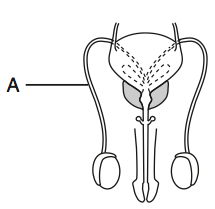 Female reproductive system-The female has ovaries (3), fallopian tubes (4), and the uterus (5). The ovaries produce the hormones estrogen and progesterone. The ovaries also produce eggs. The fallopian tube is where fertilization happens. The uterus is where the embryo/fetus will develop and grow. The female reproductive system allows for internal development of an embryo/fetus.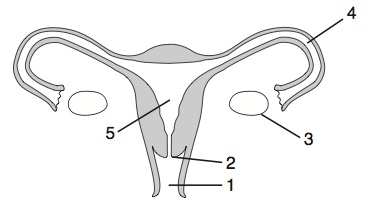 GametesGametes are sex cells. Male gametes are sperm. Female gametes are eggs. Sex cells are the only cells that have just HALF of the DNA. Gametes are created by the process of MeiosisMeiosisMeiosis is CELL DIVISION that makes cells with only HALF the DNA. Meiosis makes sex cellsFertilizationFertilization is when the egg and sperm join together. Fertilization happens in the FALLOPIAN TUBE! 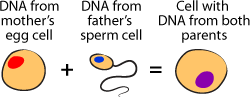 ZygoteThe zygote is the product of fertilization. The zygote is a single cell that has a FULL SET of DNA instructionsEgg + Sperm = Zygote						Half + Half = WholeMitosisMitosis is cell division that creates IDENTICAL cells with IDENTICAL DNA. The zygote multiplies and divides by the process of mitosis to create many identical cells.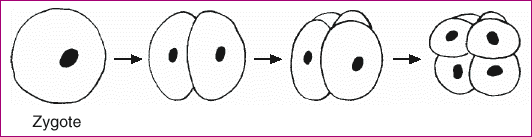 ImplantationThe zygote continues to divide as it travels down the tube. When it reaches the uterus, the ball of cell will implant into the wall of the uterusDifferentiationOnce the ball of identical cells is safe inside the uterus, they will be assigned to their specific jobs by reading specific parts of the DNA. This process is called differentiation. EmbryoThe first 8 weeks of development are very important. During this time, all of the essential organs are built, and the organism is called the embryo.FetusThe fetus is more advanced than the embryo, and continues to grow and develop until birth.PlacentaThe embryo/fetus grow inside of a sac called the placenta. The placenta provides the embryo with oxygen and nutrients, and takes away carbon dioxide and other wastes. The placenta also separates the embryo’s blood from the mother’s blood. Risk Factors during pregnancySome environmental factors, such as alcohol, smoking, drugs, and radiation can increase the chance of birth defects.